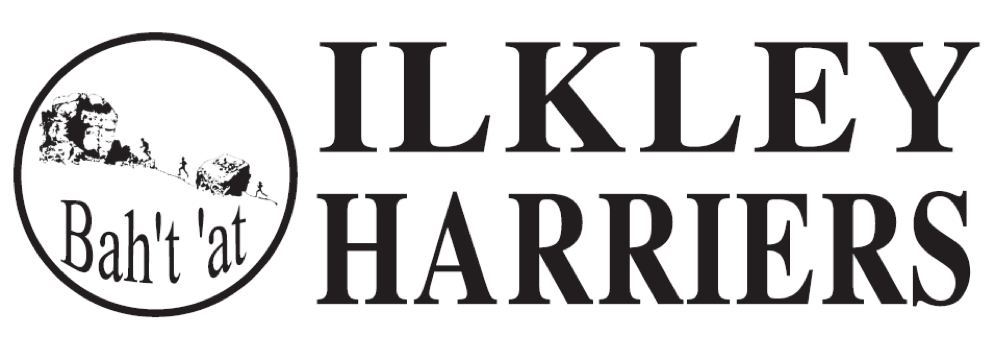 Committee Minutes 6th June 2017 at ILTSCPresent: Martin Archer, Neil Chapman, Hilda Coulsey, Peter Lewis, Sue Williamson, Shirley WoodApologies: Richard Joel, Jane McCarthy, Helen Waddington, Dick WaddingtonMinutes of Meeting 2nd May: AgreedMatters arising: Discussed in meeting below.Running the ClubHarrier and Volunteer of the Month for May 2017Harrier of the month nominations: 							Jane McCarthy for successfully completing the Bob Graham Round, Caroline Howe for her Edinburgh half pb, Jack Wood for great results and World Long Distance Mountain Running Championships selection, Mary Gibbons for 3rd lady at Chevin Fell, Jack Cummings for another great month of results plus 2nd at John Carr, Petra Bijsterveld for various pbs, Dick Waddington for BGR attempt and support, Will Simmons recently joined and 3rd inTrail race, Amanda Parnaby for the LDWA 100m and Hilda Coulsey for 1sts F60 John Carrs and Leeds half.The winner is Jane McCarthy for the Bob Graham.  Special mention to Jack for his British Athletics selection.Volunteer of the month nominations:Trail race team, Beginners 0-5k team, Paul Sugden, Jane’s support teamThe winner is Lawrence Basham and the Trail race team.EventsHDSRL registration process went well and can be used again charging £10 with registrants paying the 60p admin fee.  The cutoff date for entry will be specified in future. The detail has been sent to Gaenor to help with Peco registration.       HCThe fell/ general social in the Vaults attracted about 12 members and will continue approx every 3 months. 								JMcCThe Trail race was well attended and enjoyed, despite the rain.  Badgerstone relays attendence suffered by a clash with Chevin fell race but again a very enjoyable evening.  Thank you to the organisers and volunteers. Dan is progressing with the Addingham gala race, requiring helpers and commitment for next year.Beginners/ ImproversNumbers are reducing as expected and aiming to progress to Improvers starting from the tennis club with the other groups mid June, led by Abi Bailey.  	A nutrition talk is planned at the end of the month taken by Jean Sullivan and Rachel Carter.          											HC	4. Membership issuesIt was agreed that a cut off date for renewing membership should be stipulated of end December. Thereafter members wishing to renew can be considered on a monthly basis.  This is a) to encourage renewals in a reasonable time, without penalty, and b) to avoid urgency of instant renewal later in the year for some specific race.We have clarified rules regarding second claim and will follow through with any individuals to provide understanding when entering races particularly to check that the race accepts second claim members and specifically for team prizes. 5. Spring/ summer newsletterThe collection of articles and reports was discussed aiming for June publication.	PL6. Junior Reportsee 3 month report.	7. Preparation for AGM and feesWe maintained the same membership fee structure and amount last year as the previous year.  Since then the EA fee has increased from £12 to £14 and expected to increase again to £15. We are running at a deficit, as predicted and agreed, eating into our surplus.  It seems that an increase of £3 is likely and this will be confirmed by consideration of accounts and budget in our August meeting.  		MADeveloping the Club1. Development Plan Ongoing actions:1.3 Find ways of better accommodating young seniors1.4 Coaches/ leaders liasion and refreshing ideas - HC to chase EA3.3 First aider list and update training - HC5.3 Data management and protect guidelines - HC to discuss with Petra and Paul W.Socials, in general, was discussed as a way to build teams and organise away trips to races etc and we would like to encourage more of this.  The recent fell/ general social at the vaults is one good example, the nutrition discussion another.		HC2. Junior Facilities Proposal Time is slipping because of complications in the investment tax relief scheme and delays by Sport England on the grant.  Donations are being received.  The football scheme will have to start before these issues are resolved.AOBExpenses for team travel - members will be directed to hire of the Grammar school minibuses.The new vests are registered with EA now and can be used for events and teams.  The team can decide which vest they will use for a specific relay event.  Juniors will continue to use the old vests.ILTSC event tickets will be posted for ballot (when received).Leisure clothing in general is not available, the supplier doesn't supply any more, although the hoodie tops can be printed up at Dobson and Robinson. This is done on-line now by other clubs so we can investigate further 			HCNext Committee Meeting 4th July 2017 at 8.30pm at ILTSC